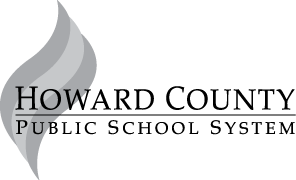 Vocabulary Continued: (Words your child will need to understand)• Arithmetic Sequence:  A mathematical sequence where the difference between successive terms is a constant number• Geometric Sequence:  A mathematical sequence where the quotient of consecutive terms is a constant number• Repeating Pattern:  A pattern with a core that repeats as the pattern extends. Ex: A B A C A B A C …• Core:  The elements of a repeating pattern that repeat. Ex: In the pattern “A B B C A B B C A…,” the core is “A B B C”• Growing Pattern: A pattern in which the occurrence of one or more part increases in a predictable manner. Ex: A B A A B A A A B A …• Successive:  Following in order, without interruption, synonym: consecutive• Coordinate Grid: A plane formed by the intersection of a horizontal number line with a vertical number line. The horizontal number line is called the x-axis and the vertical number line is called the y-axis. The number lines intersect at their zero points. Their point of intersection is called the origin and written as (0,0)• Corresponding Terms:  terms from the same order of different sequences• Constant: A change that remains the same between successive terms 